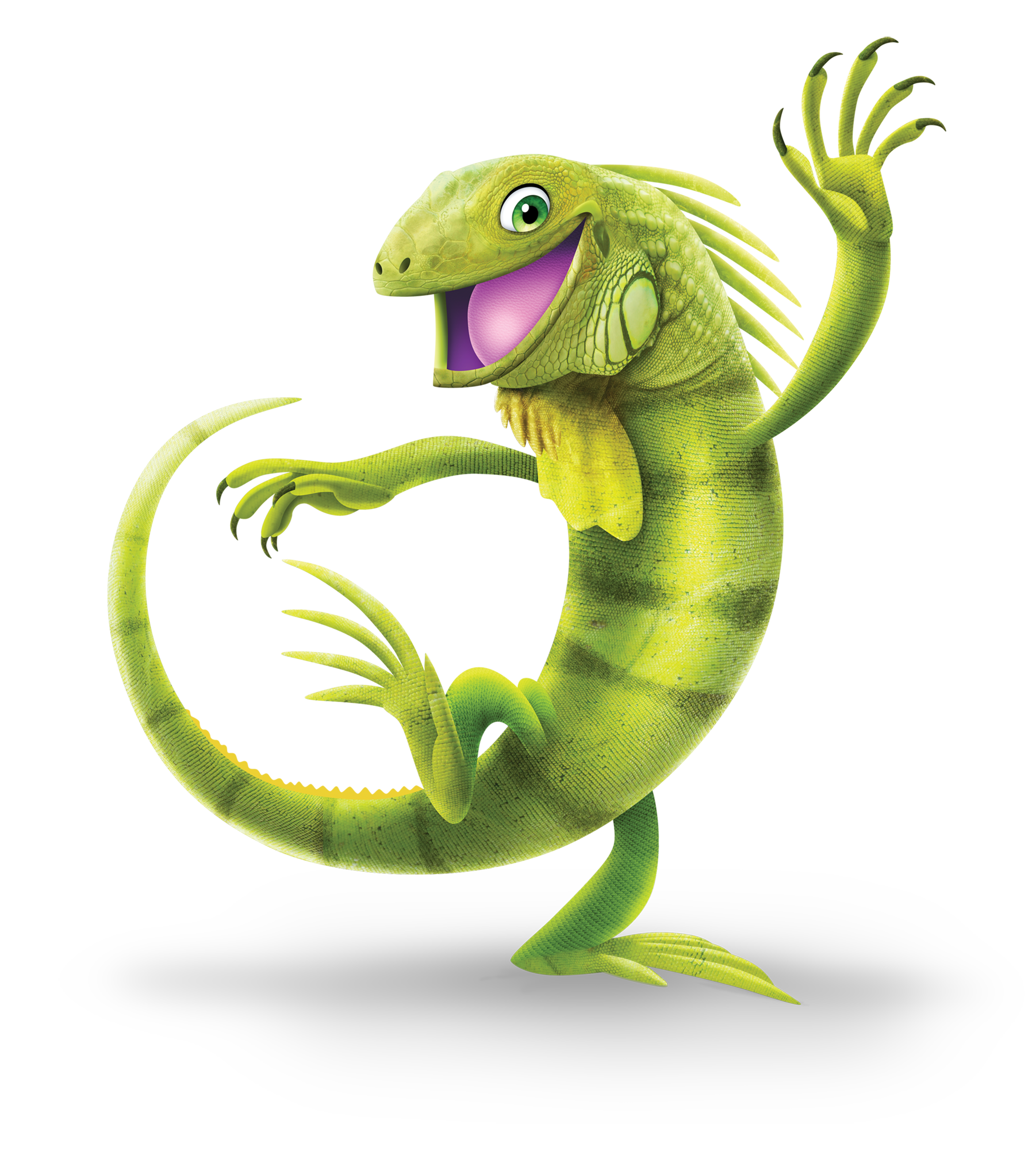 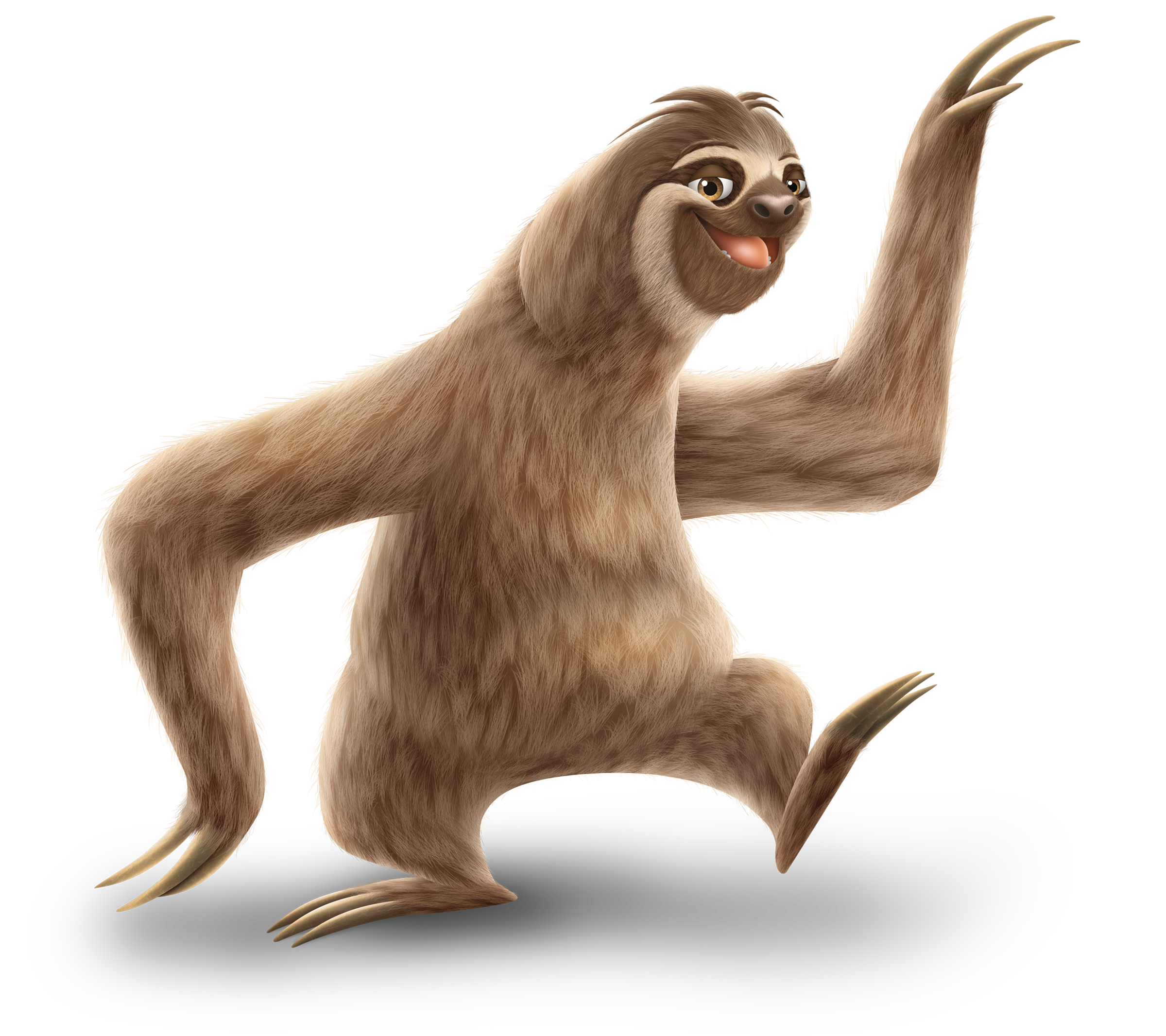 Shipwrecked VBS 2018Westminster Presbyterian Church2-6 JulyLiability WaiverRelease of LiabilityI understand that there are risks associated with all indoor and outdoor VBS activities, I agree not to hold Westminster Presbyterian Church, its staff, members or VBS volunteers liable for any claims of damages or injury to my child or to my child’s property that may occur through the normal course of VBS.  I understand the VBS Leaders will make every reasonable attempt to provide a safe and caring environment for my child.Medical CustodyI authorize the VBS Leadership of Westminster Presbyterian Church to seek and authorize medical attention in the event that my child will need emergency medical care, and that I will assume all cost related to transport and/or care. I understand that all effort will be made to contact the parents/guardian, however, if contact cannot be made, assistance will be authorized by the church’s VBS Leaders.PublicityI hereby authorize Westminster Presbyterian Church to take pictures of my child during VBS activities and to use anonymous images of my child for ministry purposes (such as the church newsletter, website, and slide show during the Sunday Worship service).By signing the form below –I indicate that I have read all the information on this form.I grant consent to all permissions and agree to all waivers on this form.Name of Parent/Guardian (please print) _____________________________________________Signature________________________________ Date _________________________________Child’s Name ___________________________________________________________________Address _______________________________________________________________________City ____________________________________ Province ______________________________Postal Code _____________________________  Email _________________________________Witness ________________________________  ______________________________________                       Signature					Print Name